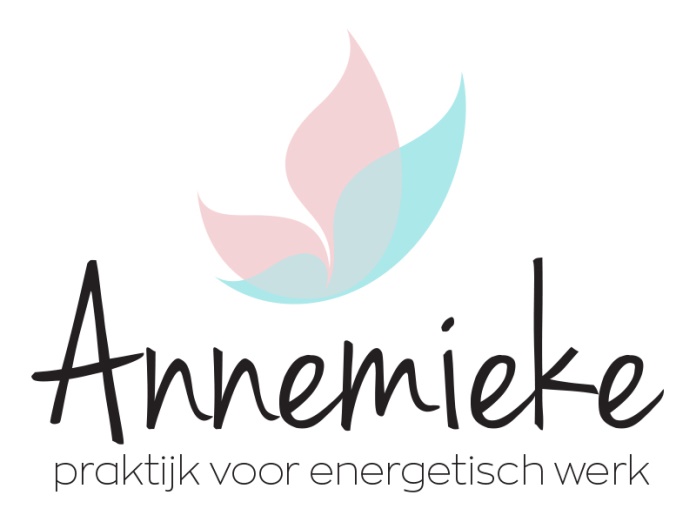 IntakeformulierPersoonlijke gegevensGezinssituatie:		    		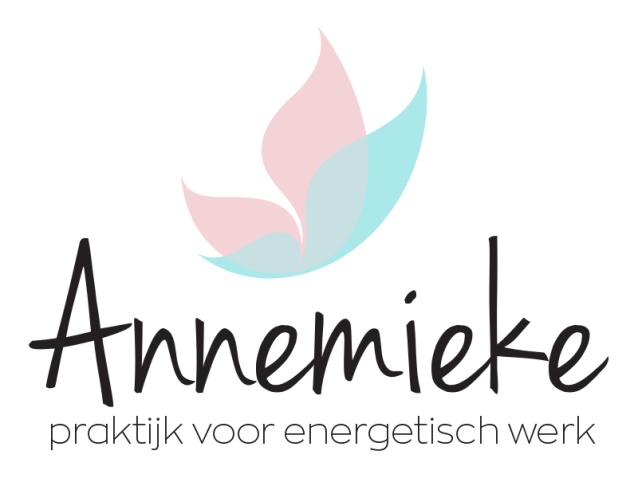 Wat is uw hulpvraag?



Heeft u klachten, fysiek/emotioneel?Geef op onderstaande schaal aan hoe zwaar de klachten op dit moment voor u spelen.(waarbij 0 staat voor geen klachten en 10 voor heel zwaar)

Getal:  0						5						10Heeft u eerder hulp gezocht? Zo ja, in welke vorm?
Wat is de diagnose?Bent u hiervoor in behandeling (geweest)?Gebruikt u medicijnen (eventueel homeopathisch)? Zo ja, welke?
Bijzonderheden die niet vermeld staan die van belang kunnen zijn voor de therapie:Datum:Naam:Adres:Postcode en woonplaats:Geboortedatum:Telefoonnummer:Mobiel telefoonnummer:Email:Beroep/opleiding:School groep: